State job listings for Washington State government on https://www.careers.wa.gov                                                          DOE = Depending on ExperienceWorkSource offices will be closed for in-person services due to the COVID-19 outbreak. Customers will still be able to get help from WorkSource staff by phone and internet.  Please call Mason County WorkSource at (360) 427-2174 or contact us at facebook.com/WorkSourceMasonWorkSource offices will be closed for in-person services due to the COVID-19 outbreak. Customers will still be able to get help from WorkSource staff by phone and internet.  Please call Mason County WorkSource at (360) 427-2174 or contact us at facebook.com/WorkSourceMasonWorkSource offices will be closed for in-person services due to the COVID-19 outbreak. Customers will still be able to get help from WorkSource staff by phone and internet.  Please call Mason County WorkSource at (360) 427-2174 or contact us at facebook.com/WorkSourceMasonWorkSource offices will be closed for in-person services due to the COVID-19 outbreak. Customers will still be able to get help from WorkSource staff by phone and internet.  Please call Mason County WorkSource at (360) 427-2174 or contact us at facebook.com/WorkSourceMasonWorkSource offices will be closed for in-person services due to the COVID-19 outbreak. Customers will still be able to get help from WorkSource staff by phone and internet.  Please call Mason County WorkSource at (360) 427-2174 or contact us at facebook.com/WorkSourceMasonAugust 10th, 2020August 10th, 2020August 10th, 2020August 10th, 2020August 10th, 2020Staffing AgenciesContact InformationContact InformationLocationLocationAmerican Workforce Group(360) 338-8089Americanworkforcegroup.com(360) 338-8089Americanworkforcegroup.com4250 Martin Way E., Ste. 103,Olympia, WA 985164250 Martin Way E., Ste. 103,Olympia, WA 98516Ascend Staffing(360) 367-9536www.ascendstaffing.com(360) 367-9536www.ascendstaffing.com800 E Wishkah St.,
Aberdeen, WA 98520800 E Wishkah St.,
Aberdeen, WA 98520Express Employment Professionals(360) 533-6755Expresspros.com/aberdeenwa(360) 533-6755Expresspros.com/aberdeenwa601 W Wishkah St., Aberdeen, WA 98520601 W Wishkah St., Aberdeen, WA 98520Job TitleFT/PTBusinessHow to ApplyWageIn-Store Employees & Delivery Drivers!!!Posted: 8/1/20PT/FTSafewayMultiple Locations, WAApply At: www.careersatsafeway.comDOE/PositionTeam MemberPosted: 8/1/20PT/FTFred MeyerMultiple Locations, WAApply At:www.jobs.kroger.comDOE/PositionTeam MemberPosted: 8/1/20PT/FTWalmartMultiple Locations, WAApply At:www.careers.walmart.comDOE/PositionConstruction Laborer Posted: 8/5/20FTPermabilt IndustriesAllyn, WAWorkSourceWA.comJob ID: 219346978DOEAdult Basic Services InstructorPosted: 8/5/20PTSound LearningShelton, WAWorkSourceWA.comJob ID: 219340790$17.00Fab Shop LaborerPosted: 8/5/20FTSierra Pacific IndustriesShelton, WAWorkSourceWA.comJob ID: 219337057DOEAssembly WorkerPosted: 8/5/20FTSlms Vibration Laboratory, IncShelton, WAWorkSourceWA.comJob ID: 219345288$13.50Residential ElectricianPosted: 8/4/40FTPaul’s ElectricShelton, WAWorkSourceWA.comJob ID: 204418370$24.00Customer Service Rep *Remote*Posted: 8/7/20FTAerotekShelton, WAWorkSourceWA.comJob ID: 219378589DOEFood ClerkPosted: 8/6/20FTFred MeyerShelton, WAWorkSourceWA.comJob ID: 219369238DOETax AssociatePosted: 8/6/20FTIntuitShelton, WAWorkSourceWA.comJob ID: 219373006DOEStore Counter SalesPosted: 8/6/20FTO’Reily’ s Automotive Stores8/6/20WorkSourceWA.comJob ID: 219374352DOEFind us on Facebook              www.facebook.com/WorkSourceMason/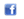 Find us on Facebook              www.facebook.com/WorkSourceMason/Find us on Facebook              www.facebook.com/WorkSourceMason/Find us on Facebook              www.facebook.com/WorkSourceMason/Find us on Facebook              www.facebook.com/WorkSourceMason/